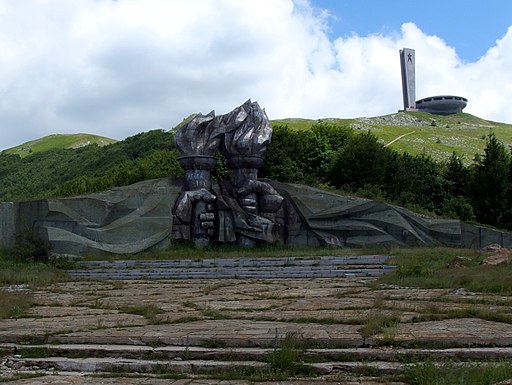 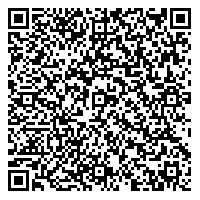 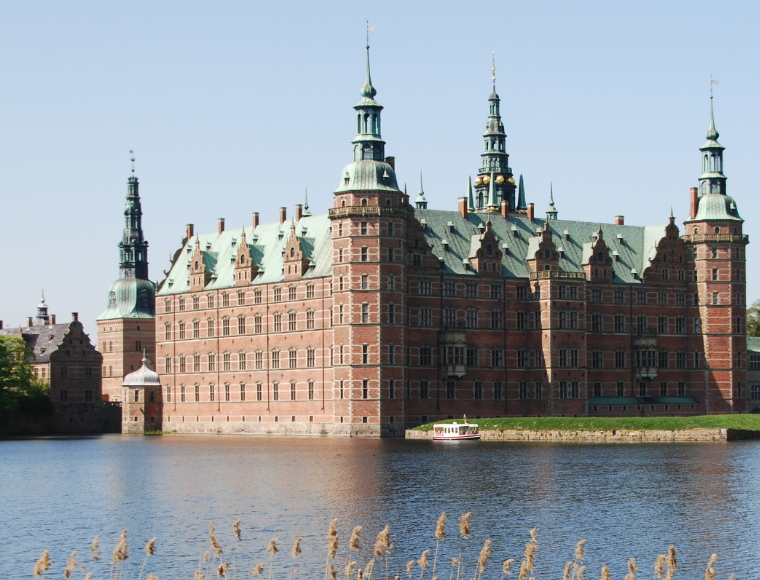 BOMB 2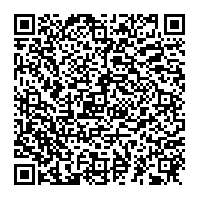 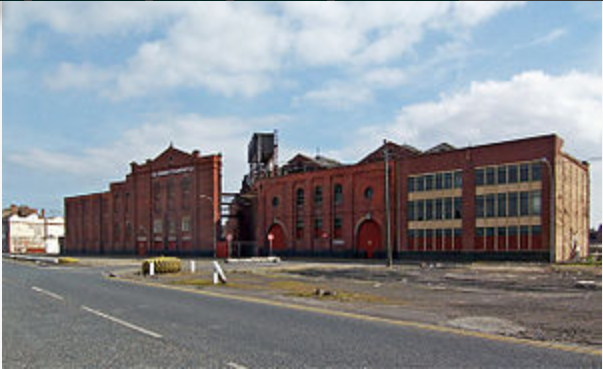 BOMB 3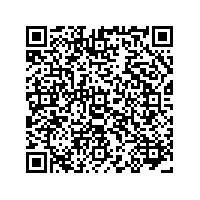 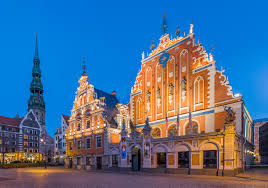 BOMB 4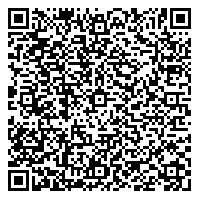 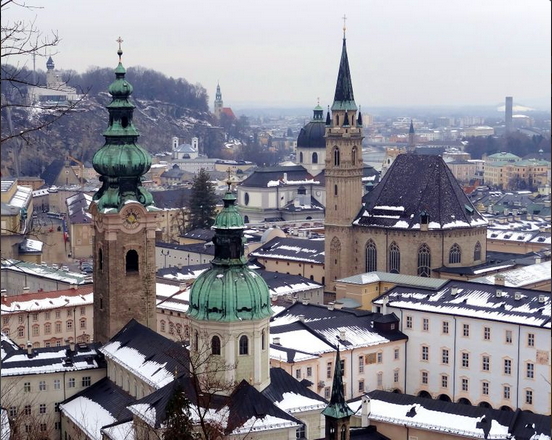 BOMB 5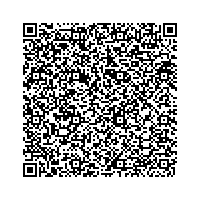 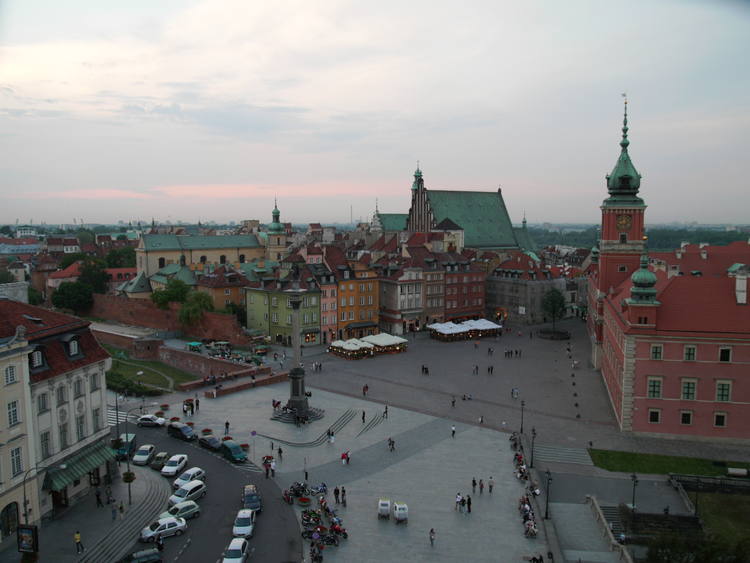 BOMB 6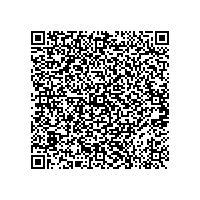 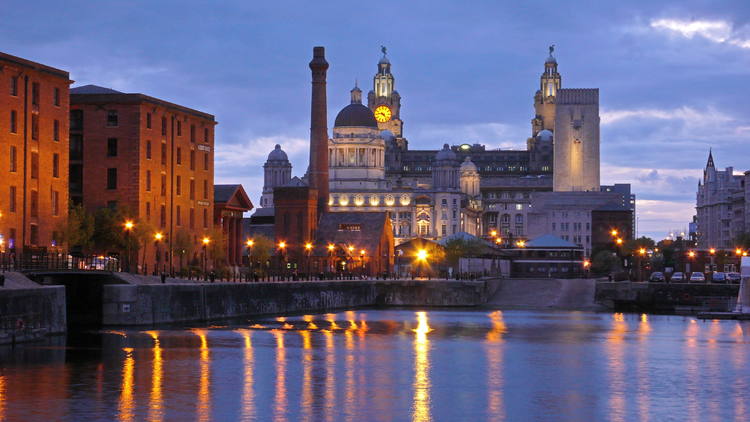 BOMB 7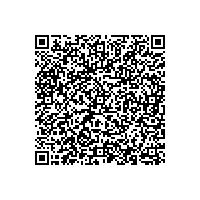 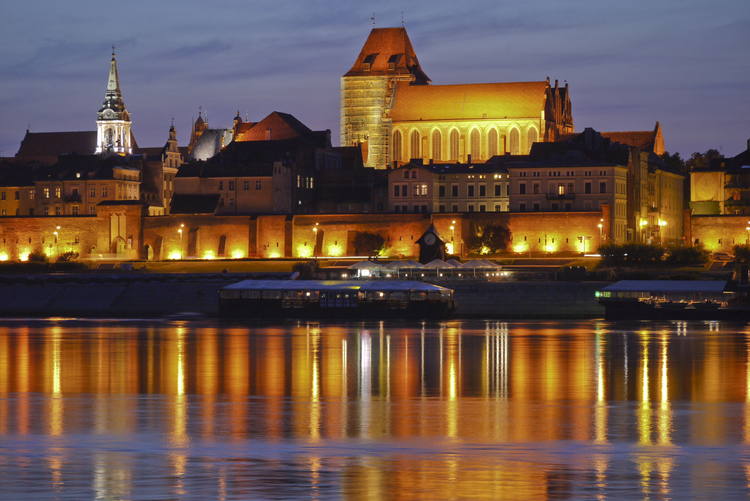 BOMB 8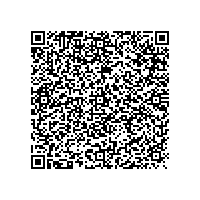 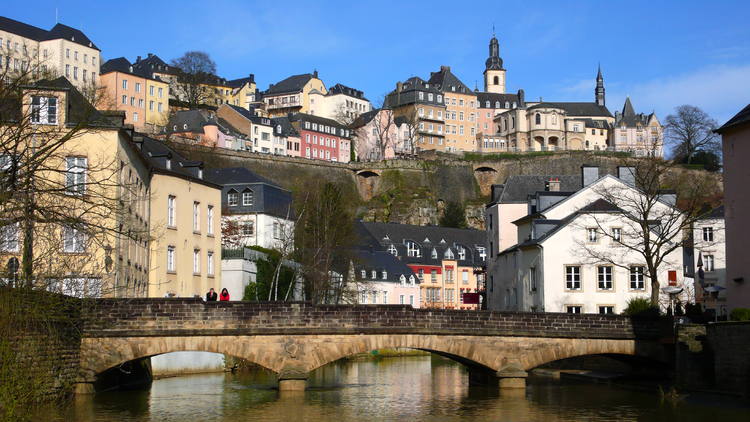 BOMB 9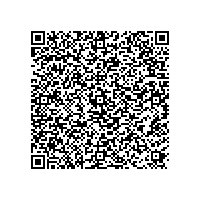 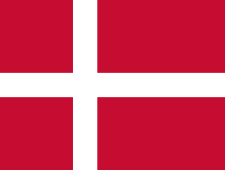 BOMB 10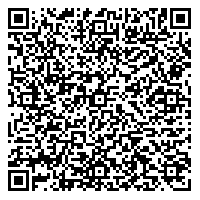 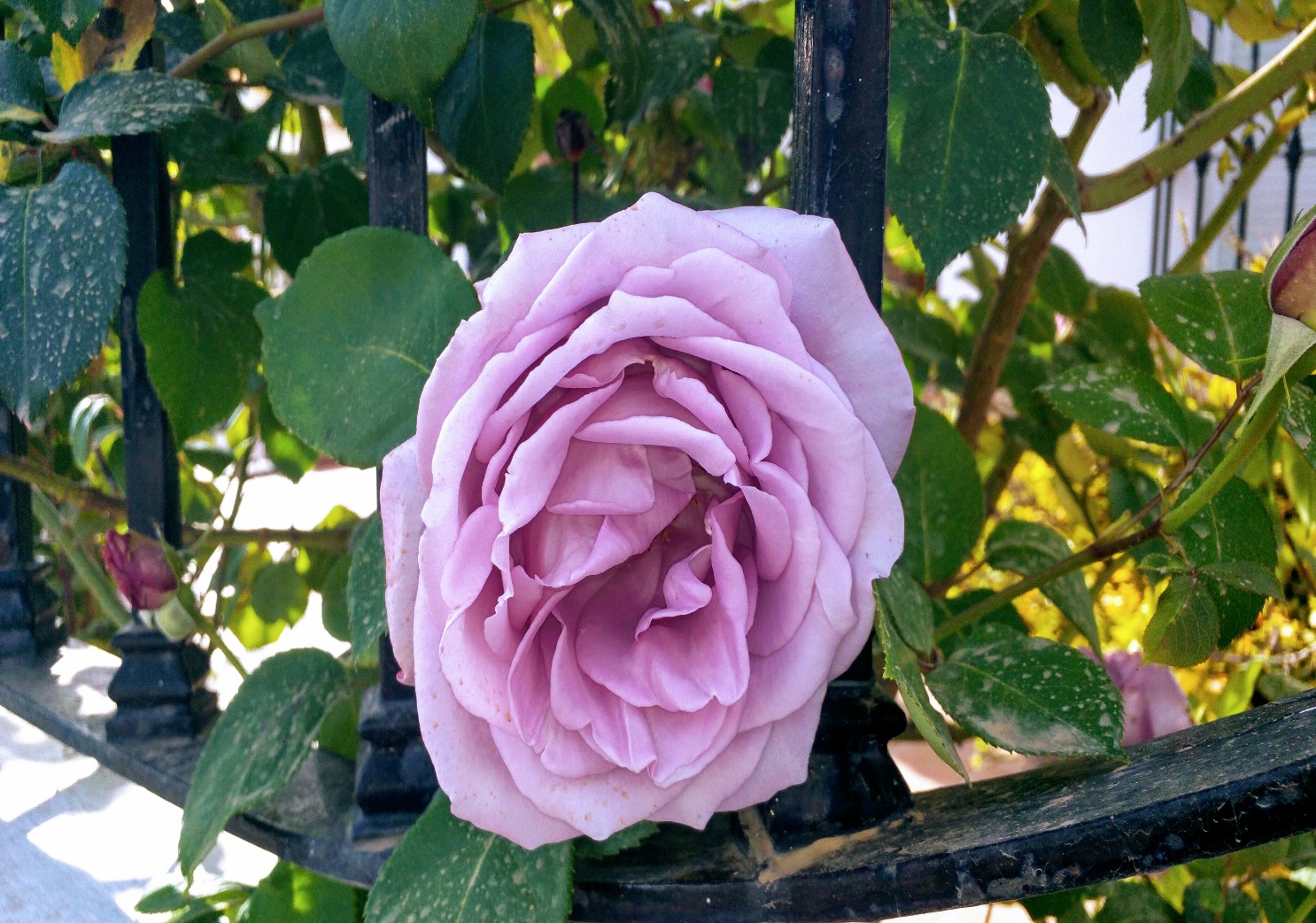 BOMB 11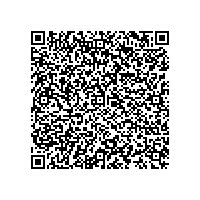 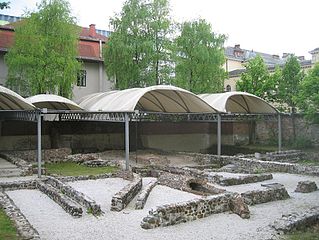 BOMB 12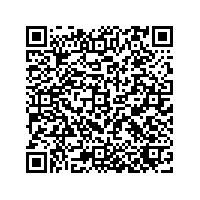 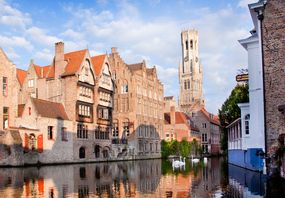 BOMB 13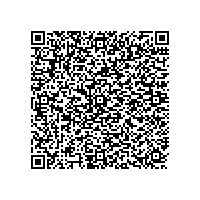 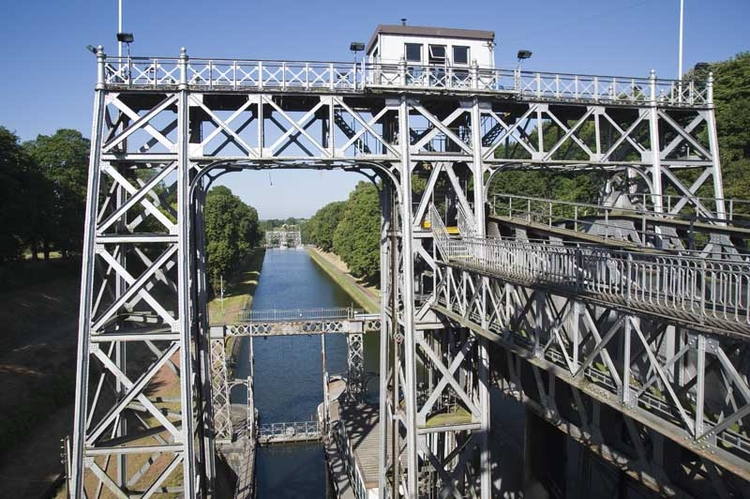 BOMB 14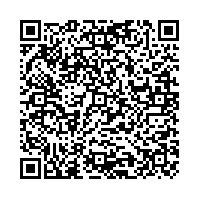 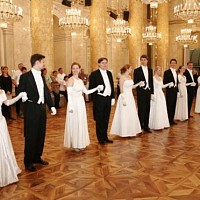 BOMB 15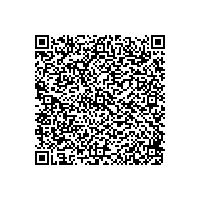 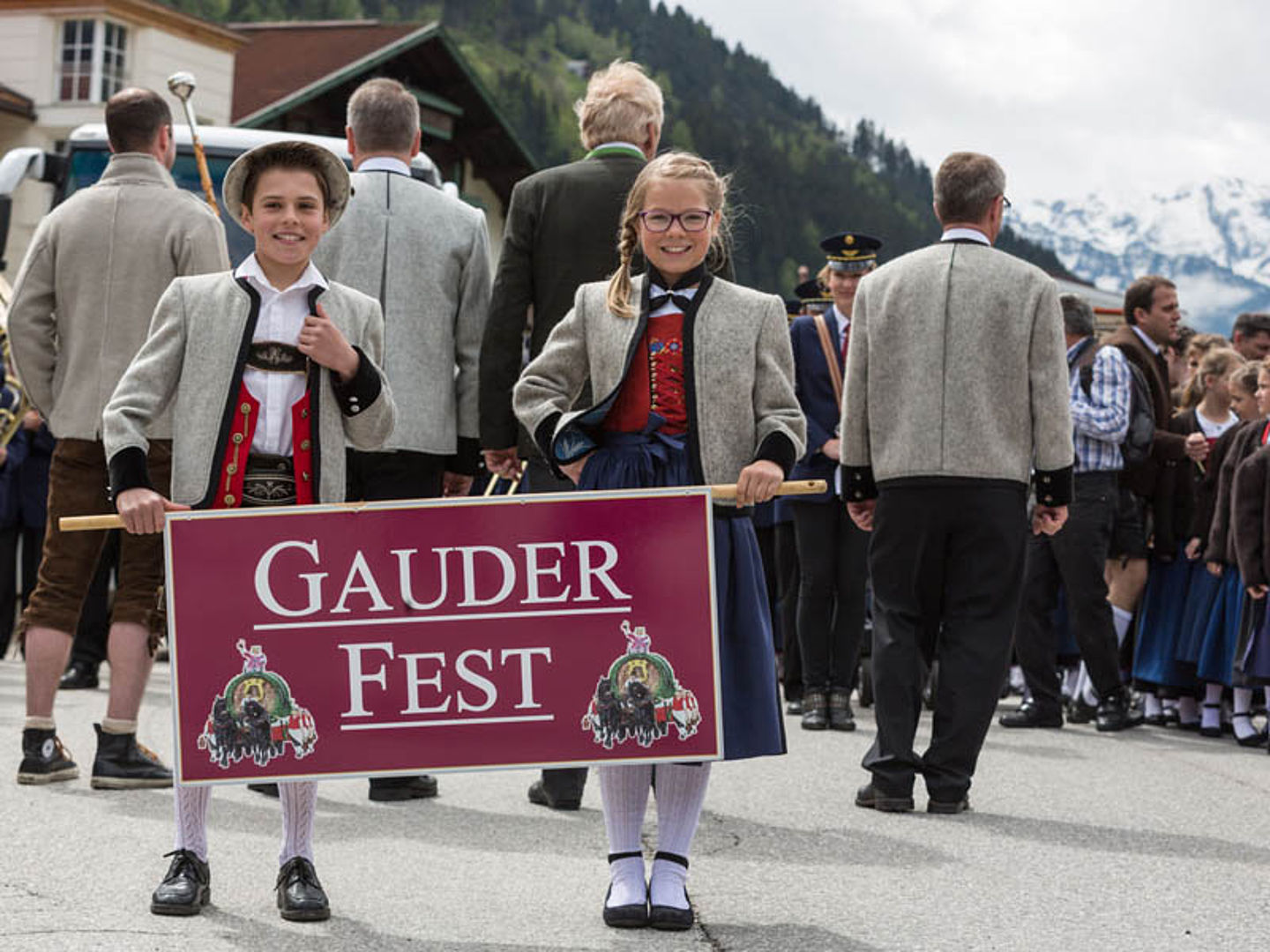 Image From Zillertal .atBOMB 16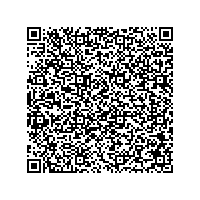 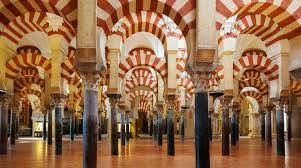 BOMB 17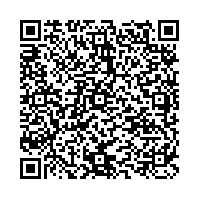 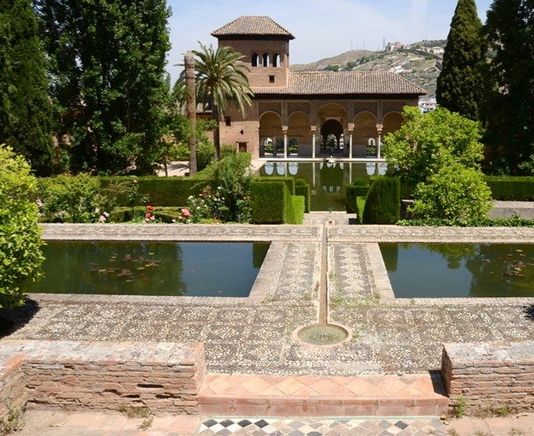 BOMB 18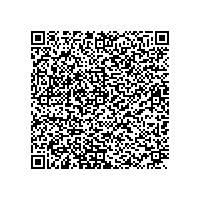 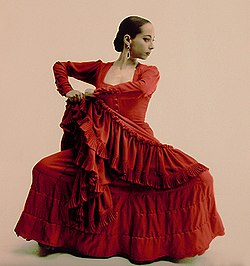 BOMB 19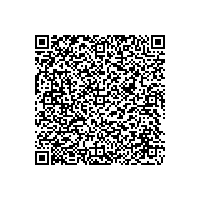 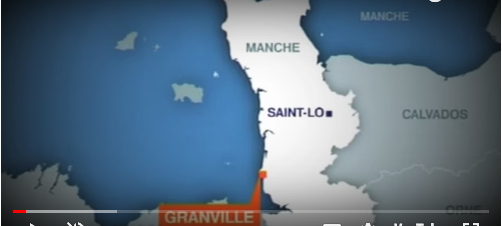 BOMB 20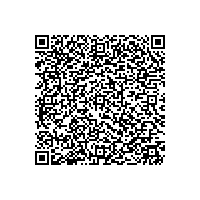 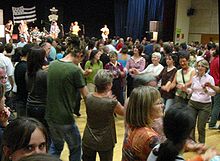 BOMB 21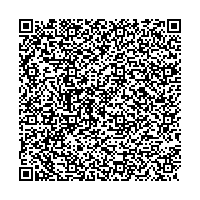 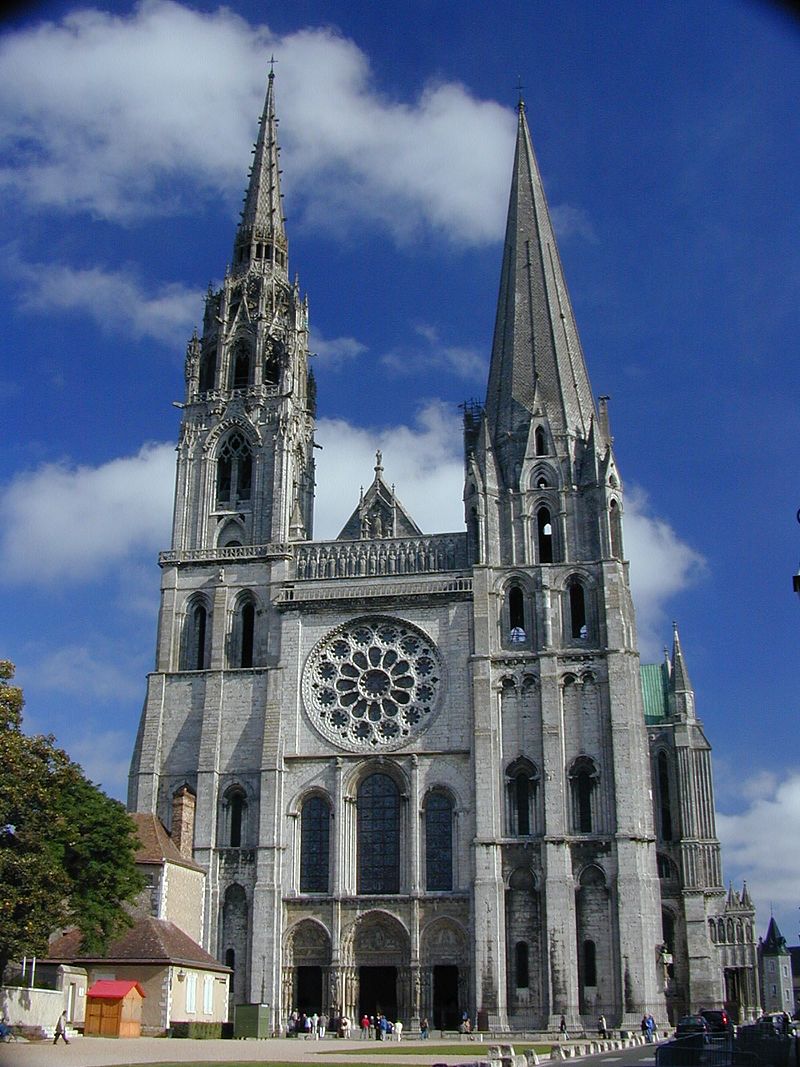 BOMB 22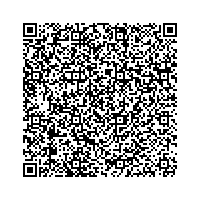 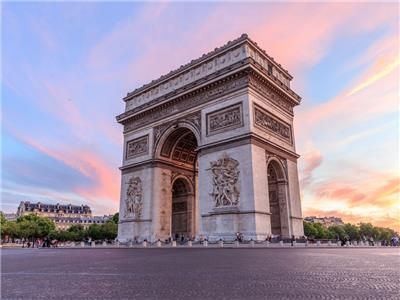 BOMB 23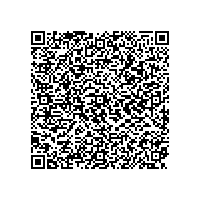 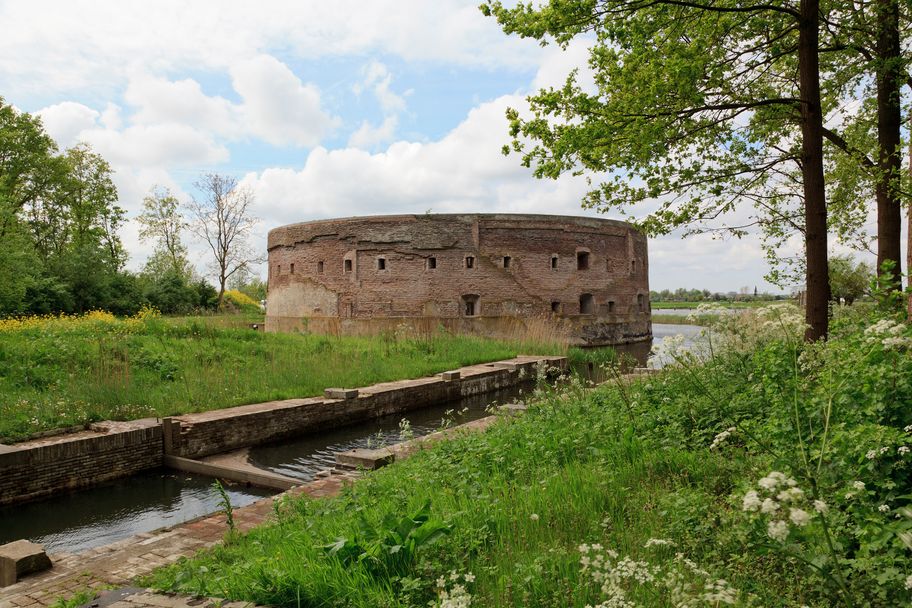 BOMB 24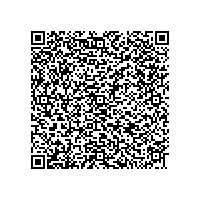 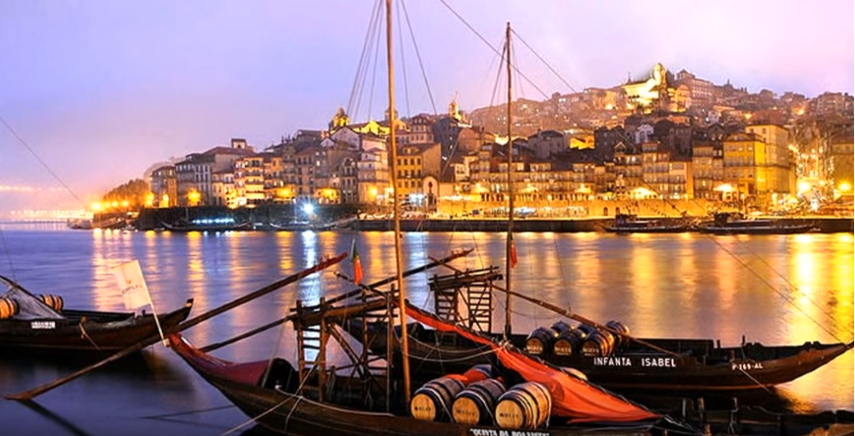 BOMB 25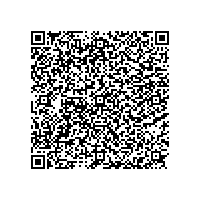 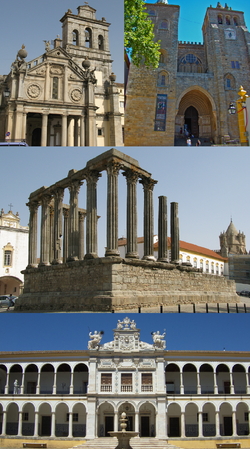 BOMB 26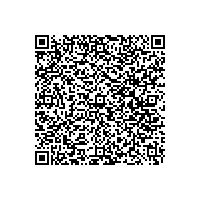 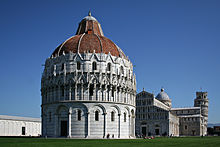 BOMB 27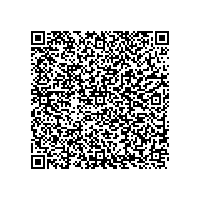 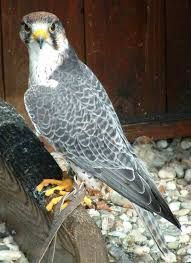 BOMB 28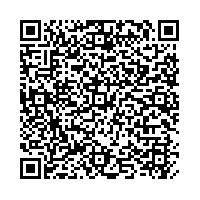 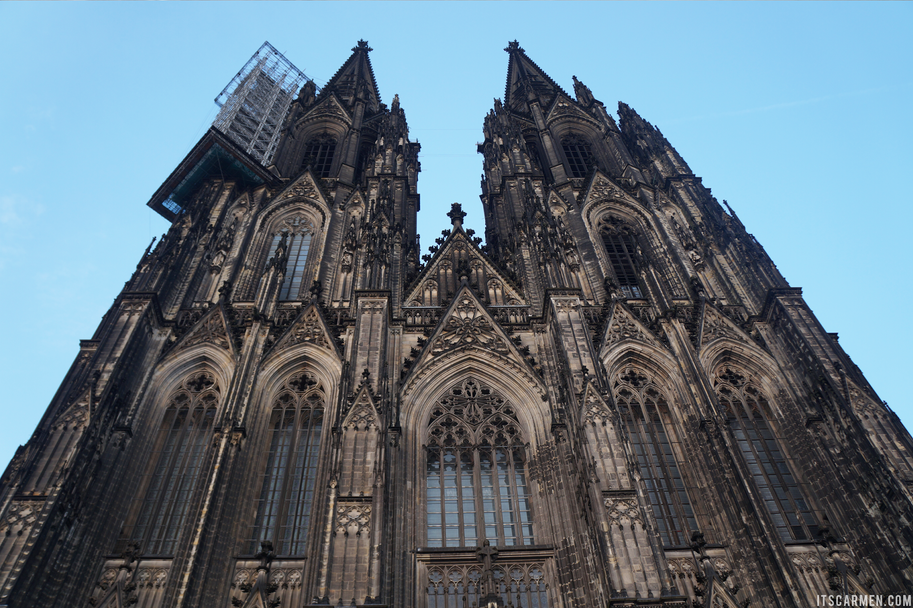 BOMB 29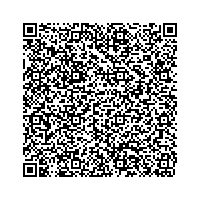 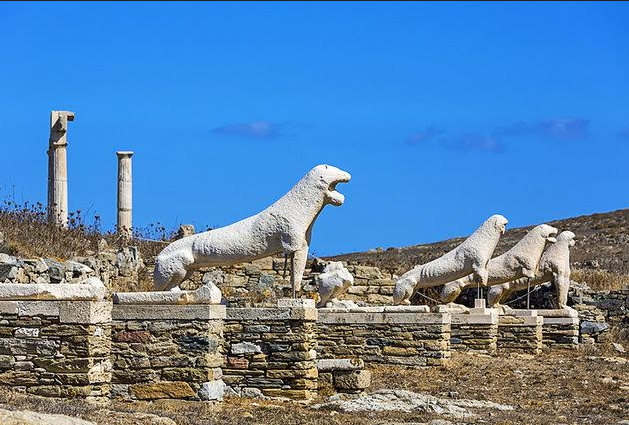 BOMB 30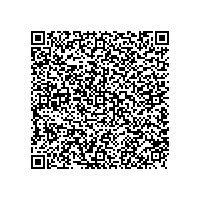 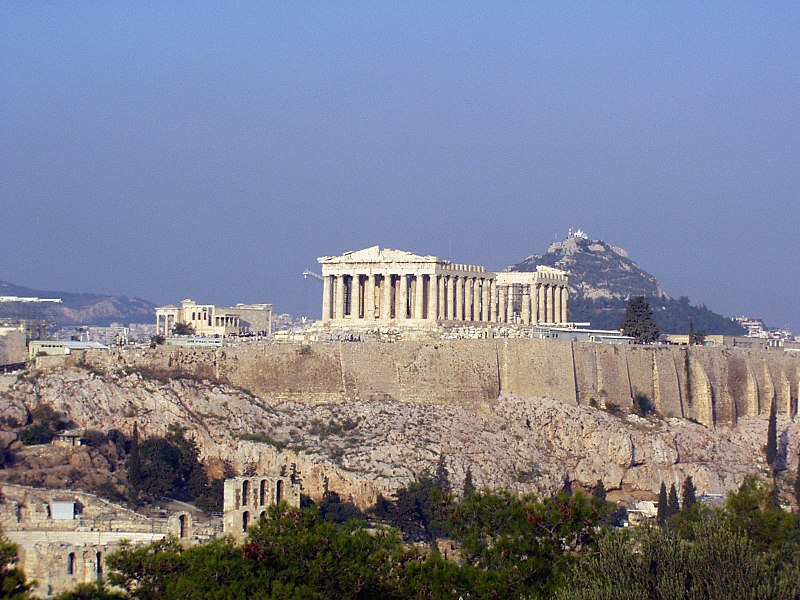 BOMB 31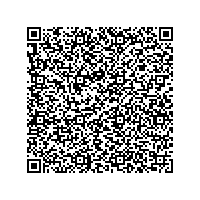 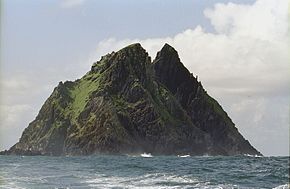 BOMB 32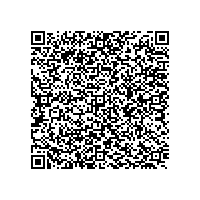 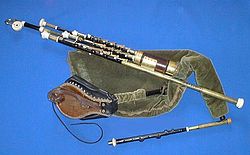 BOMB 33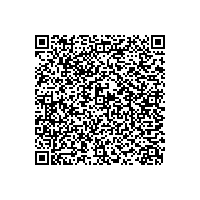 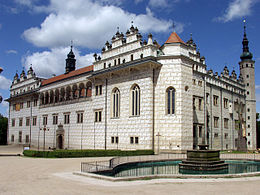 BOMB 34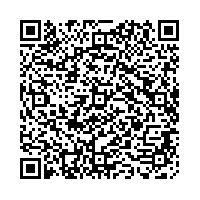 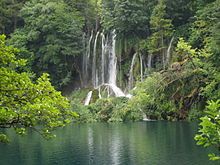 BOMB 35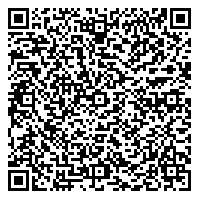 